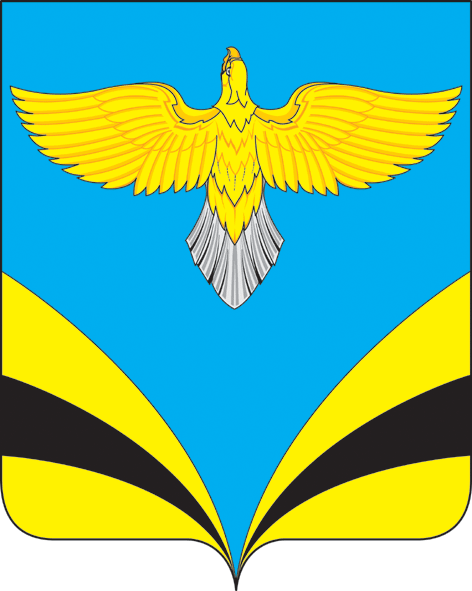            АДМИНИСТРАЦИЯ   сельского поселения Екатериновкамуниципального района Безенчукский           Самарской области         ПОСТАНОВЛЕНИЕ  от  24  декабря 2021  года  № 122             с. Екатериновка                Об утверждении  отчета об исполнении плана мероприятийпо профилактике противодействия терроризма и экстремизма на территории сельского поселения Екатериновка муниципального района Безенчукский по итогам 2021 года     В целях  выполнения Постановления Администрации   сельского поселения  Екатериновка муниципального района  Безенчукский Самарской области от 11 января 2021 года № 4 «Об утверждении плана  мероприятий по профилактике противодействия терроризма и экстремизма на территории  сельского поселения Екатериновка  муниципального района Безенчукский Самарской области на 2021 год»,  руководствуясь Уставом сельского поселения Екатериновка муниципального района Безенчукский самарской области                                         ПОСТАНОВЛЯЮ:  1. Утвердить  отчет об исполнении плана мероприятий по профилактике противодействия терроризма и экстремизма на территории  сельского поселения Екатериновка  муниципального района  Безенчукский Самарской области  по итогам  2021 года согласно приложению. 2. Опубликовать настоящее постановление в газете «Вестник сельского поселения Екатериновка», разместить на официальном сайте Администрации сельского поселения Екатериновка в сети Интернет (http://www.admekaterin.ru).3. Настоящее постановление вступает в силу со дня его официального опубликования.4.  Контроль за  исполнением настоящего постановления оставляю за собой.Глава сельского поселенияЕкатериновка                                                                       А.В.ГайдуковРезепова Любовь Борисовна, специалист 1 кат.8(846)76 31 459Приложение к Постановлениюот 24.12.2021 г. № 122Отчет о выполнении плана мероприятийпо профилактикетерроризма и экстремизма на территории сельского поселенияЕкатериновка муниципального района Безенчукский   по итогам   2021года.     Положительно зарекомендовала себя практика совместных мероприятий  с образовательными  и культурными учреждениями, расположенными на территории сельского поселения Екатериновка направленных на нравственно-патриотическое воспитание детей и подростков, развитие способностей к социализации в обществе, воспитание толерантности в межнациональных отношениях у несовершеннолетних Проблемных вопросов в ходе реализации мероприятий  Плана мероприятий по профилактике терроризма и экстремизма на  территории сельского поселения Екатериновка муниципального района Безенчукский  за  2021 год не выявлено.Основные мероприятия по исполнению плана выполнены.N п/пНаименование мероприятийИнформация об исполненииN п/пНаименование мероприятийИнформация об исполнении1 Проведение профилактических мероприятий в образовательных учреждениях  направленных на воспитание межнационального уважения, пересечение проявлений национализма и фашизма.Проведение проверок состояния антитеррористической защищенности потенциально опасных объектов: объектов социально-жилищно-культурной, пожароопасных, объектовВ ГБОУ СОШ с.Екатериновка проведены беседы и лекции, направленные на нравственно-патриотическое воспитание детей и подростков, развитие способностей к социализации в обществе, воспитание толерантности в межнациональных отношениях у несовершеннолетних на темы: «Терроризм. Его причины и последствия», «Террористическая угроза», «Действия при обнаружении подозрительных предметов», «Действия при угрозе террористического акта», «Безопасность наших детей».    В библиотеке проходили мероприятия на тему «Терроризм – угроза человечеству в ХХI веке».    В СДК с. Екатериновка проводилась игровая программа, посвященная Международному Дню толерантности «Мы все такие разные».Проведены общешкольные родительские собрания, где зачитывались лекции  о борьбе с терроризмом, организовывались встречи с органами правопорядка.Проведены инструктажи  обучающимся и персоналу по антитеррору.     Во исполнение требований антитеррористической защищенности важных объектов инфраструктуры и жизнеобеспечения, мест массового пребывания людей,  утверждены паспорта безопасности (антитеррористической защищенности) учреждений образования, культуры сельского поселения Екатериновка, также  в СДК с.Екатериновка установлен арочный металлодетектор.2Разработка и реализация комплекса мер по распространению в средствах массовой информации, на странице газеты «Вестник сельского поселения Екатериновка» информационные материалы по антитеррористической безопасности граждан. Обновление информационного стенда.Проводилось  информирование населения путем размещения памяток, информаций на стендах, информационных досках, на сайте администрации поселения в телекоммуникационной сети Интернет, в газете «Вестник сельского поселения Екатериновка». В общественных местах вывешивались листовки-памятки для населения о действиях в случае выявления посторонних лиц и автотранспорта, бесхозных предметов, при угрозах возникновения чрезвычайных ситуаций.3Осуществление комплекса мер, направленных на усиление безопасности: мест массового пребывания людей, в том числе техническое укрепление чердаков, объектов социально-культурной сферы, жизнеобеспечения с применением технических средств; учебных заведений, учреждений здравоохранения. Осуществлялась охрана общественного порядка, организовывались дежурства в период проведения массовых мероприятий «Новый год», а также «Масленица» Совместно с участковым уполномоченным полиции и казачеством, проводились рейды  в места массового пребывания молодежи:  Дом культуры, площадки, прилегающие к торговым точкам.  За время проведения массовых праздничных мероприятий происшествий и преступлений имеющих общественный резонанс, а также с «окраской» терроризм и экстремизм не зарегистрировано.   Руководителями учреждений и организаций проводилось обследование состояния подвалов и чердаков, неиспользуемых помещений, подъездных путей к социально-значимым объектам (МБОУ СОШ с.Екатериновка, МБДОУ детский сад «Василек», Екатериновский СДК, Александровский СК, водонапорные башни), зон проведения культурно-массовых мероприятий: площадь перед СДК, парк Победы.     Все меры по недопущению террористических проявлений в период подготовки и проведения Дня знаний, Единого дня голосования, культурно- массовых мероприятий  принимаются в полном объеме: постоянно дежурят сотрудники спецслужб.На стендах в СДК, СП размещена информация о порядке действий в случае возникновения угроз террористического характера.  4Регулярное проведение семинаров с руководителями учебных и лечебных учреждений по вопросам организации системы антитеррористической защиты        На совещаниях при Главе сельского поселения, собраниях в домах культуры СП, на заседаниях Собрания представителей сельского поселения проводилось информирование населения с целью повышения бдительности с привлечением сотрудников полиции и казаков. 5Обеспечить проведение мероприятий по контролю над деятельностью религиозных и общественных объединений, занимающихся пропагандой, образовательной, иной деятельностью на территории СП, в целях выявления и пресечения фактов распространения экстремистских материалов, призыв к осуществлению экстремистской деятельности и возбуждения ненависти, вражды, унижения человеческого достоинстваПроводились проверки библиотечного фонда с целью недопущения распространения экстремистской литературы.Проводилась разъяснительная работа с родителями (законными представителями) обучающихся, о необходимости контроля за использованием сети Интернет.Руководителями СДК с.Екатериновка и с.Александровка совместно с заведующими этих библиотек проводятся мероприятия нравственно-патриотической направленности по формированию у учащихся позитивного отношения к традициям, для мирного межнационального и межконфессионального диалога. Наличие фактов пропаганды национальной, расовой и религиозной розни – не выявлено.    В профилактических мероприятиях наиболее активно участвуют участники всероссийского детско-юношеского военно-патриотического общественного движения «ЮНАРМИЯ»6Уточнение перечня заброшенных зданий и помещений, расположенных на территории поселения. Своевременное информирование правоохранительных органов о фактах нахождения (проживания) на указанных объектах подозрительных лиц, предметов и вещей  В течении года выявлялись заброшенные здания и помещения. По мере необходимости в установленном порядке запрашивались  необходимые материалы и информация в правоохранительных органах, организациях и учреждениях района.7Выявление  лиц, сдающих жилые помещения в поднаем, и фактов проживания в жилых помещениях граждан без регистрации. Исключению фактов незаконного использования иностранной рабочей силы.По мере необходимости проводится работа с УФМС России по Самарской области в Безенчукском районе  по выявлению  лиц, сдающих жилые помещения в поднаем и фактов проживания в жилых помещениях граждан без регистрации.В текущем году данных граждан не выявлено.8Выявление экстремистских надписей на зданиях и элементах инфраструктурыПроводился рейд по выявлению экстремистских надписей на зданиях и элементах инфраструктуры, в ходе проведенного рейда надписей не выявлено.